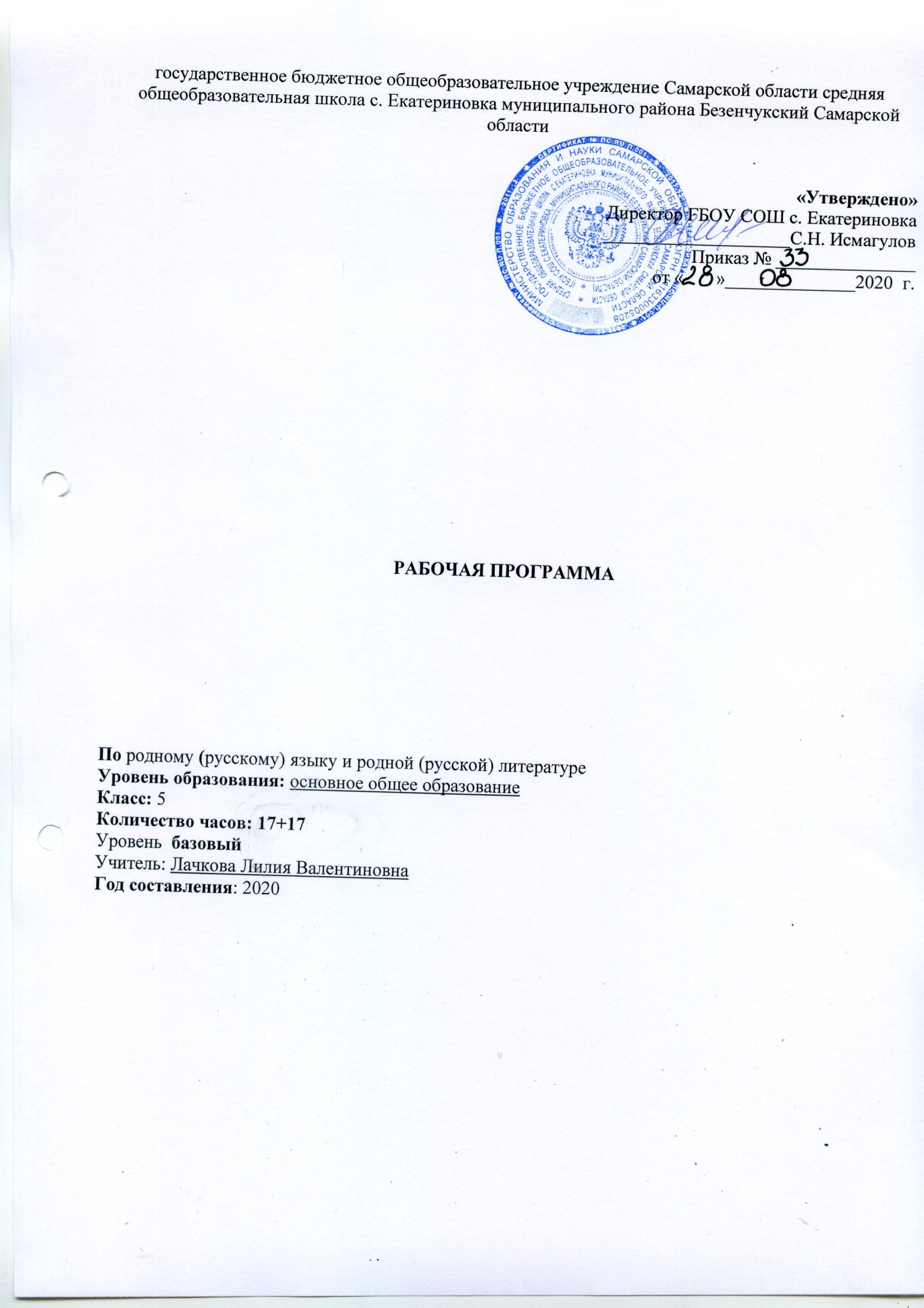 Рабочая программа разработана на основе: 
Требований федерального государственного образовательного стандарта основного общего образования (приказ Министерства образования и науки Российской Федерацииот 17.12.2010 № 1897 «Об утверждении федерального государственного образовательного стандарта основного общего образования» с изменениями и дополнениями от 31.12.2015 № 1577) к результатам освоения основной образовательной программы основного общего образования по учебным предметам
«Родной (русский) язык» и «Родная (русская) литература», входящим в предметную область «Родной язык и родная литература», а также концепции духовно-нравственного развития и воспитания личности гражданина России.
Нормативно-правовую и методическую основу изучения родных языков
из числа языков народов России при получении основного общего образования
составляют:ООП ООО  ГБОУ СОШ с. Екатериновка муниципального района Безенчукский Самарской области;
1. Федеральный закон от 29.12.2012 № 273-Ф3 «Об образовании в
Российской Федерации».
2. Закон Российской Федерации от 25 октября 1991 г. № 1807-1 «О языках народов Российской Федерации» (в редакции Федерального закона № 185-ФЗ).
3. Приказ Минобрнауки России от 17.12.2010 № 1897 «Об утверждении федерального государственного образовательного стандарта основного общего образования» с изменениями и дополнениями от 31.12.2015 № 1577.
4. Письмо Минобрнауки России от 09.10.2017 № ТС-945/08 «О реализации прав граждан на получение образования на родном языке».
5. Письмо Рособрнадзора от 20.06.2018 № 05-192 «О реализации прав на изучение родных языков из числа языков народов РФ в общеобразовательных организациях».
6. Письмо Минобрнауки России от 06.12.2017 № 08-2595 «Методические рекомендации органам исполнительной власти субъектов Российской Федерации, осуществляющим государственное управление в сфере образования, по вопросу изучения государственных языков республик, находящихся в составе Российской Федерации».
7. Приказ Минобрнауки России от 09.06.2016 № 699 «Об утверждении перечня организаций, осуществляющих выпуск учебных пособий, которые допускаются к использованию при реализации имеющих государственную аккредитацию образовательных программ начального общего, основного общего, среднего общего образования».
8. Письмо Федеральной службы по надзору в сфере образования и
науки от 20 июня 2018 г. № 05-192 «О вопросах изучения родных языков из
числа языков народов РФ».
9. Письмо Департамента государственной политики в сфере общего образования от 20 декабря 2018 года № 03-510 «Рекомендации по применению норм законодательства в части обеспечения возможности получения образования на родных языках из числа языков народов Российской Федерации, изучения государственных языков республик Российской Федерации, родных
языков из числа языков народов Российской Федерации, в том числе русского
как родного».
10. Методические рекомендации по разработке и оформлению примерных образовательных программ предметной области «Родной язык и родная литература», разработанные Институтом развития родных языков народов Российской Федерации ФГАОУ ДРО ЦРГОП и ИТ и утвержденные Министерством просвещения РФ 25 марта 2020.
11. Примерные рабочие программы по учебным предметам «Родной язык», «Родная литература», размещенные на сайте fgosreestr.ru в разделе «Основные образовательные программы в части учебных предметов, курсов, дисциплин (модулей)».
12. Постановление Главного государственного санитарного врача РФ от 29 декабря 2010 г. № 189 «Об утверждении СанПиН 2.4.2.2821-10 «Санитарно-эпидемиологические требования к условиям и организации обучения в общеобразовательных учреждениях» (с изменениями и
дополнениями).
Приказами Минобрнауки России от 31 декабря 2015 г. №№ 1576, 1577, 1578 внесены изменения во ФГОС начального общего, основного общего и среднего общего образования, предусматривающие выделение отдельных обязательных предметных областей по родному языку и литературному чтению на родном языке, родному языку и родной литературе и соответствующих им предметных результатов. Таким образом, предметная область «Родной язык и родная литература» является обязательной для изучения в рамках обязательной части учебного плана ООП ООО.Место предметов в учебном плане
В соответствии с рекомендациями Координационного совета УМО в системе общего образования Самарской области на изучение предметов «Родной (русский) язык» и «Родная (русская) литература» отводится следующее количество часов в обязательной части учебного плана:2. Планируемые результаты освоения учебного предмета
Изучение предметов «Родной (русский) язык» и «Родная (русская) литература» должно обеспечивать:
 воспитание ценностного отношения к русскому языку и литературе на русском языке как хранителю культуры, включение в культурно-языковое поле своего народа;
 приобщение к литературному наследию своего народа;
 формирование причастности к свершениям и традициям своего народа;
 осознание исторической преемственности поколений, своей ответственности за сохранение культуры народа;
 обогащение активного и потенциального словарного запаса, развитие у обучающихся культуры владения родным (русским) языком во всей полноте его функциональных возможностей в соответствии с нормами устной и письменной речи, правилами речевого этикета;
 получение знаний о родном (русском) языке как системе и как развивающемся явлении, о его уровнях и единицах, о закономерностях его функционирования, освоение базовых понятий лингвистики, формирование аналитических умений в отношении языковых единиц и текстов разных функционально-смысловых типов и жанров,
 воспитание российской гражданской идентичности: любви и уважения к Отечеству, чувства гордости за свою Родину, прошлое и настоящее многонационального народа России,
 развитие способности понимать литературные художественные произведения, отражающие разные этнокультурные традиции.Характеристика личностных, метапредметных и предметных результатов освоения учебных предметов «Родной (русский) язык» и «Родная (русская) литература»
Родной (русский) язык:Личностные результаты:
 формирование российской гражданской идентичности;
 осознание своей этнической принадлежности, интерес к истории, языку, культуре русского народа, родного края, основ культурного наследия народов России и человечества;
 уважительное и доброжелательное отношение к истории, культуре, религии, традициям, языкам, ценностям народов России и народов мира;
 представление о русском языке как одной из основных национальнокультурных ценностей русского народа; определяющей роли родного языка в развитии интеллектуальных, творческих способностей и моральных качеств личности; его значения в процессе получения школьного
образования;
 представление о русском языке как государственном языке Российской Федерации, языке межнационального и международного общения, понимание важности этой роли;
 ответственное отношение к учению, готовность и способность обучающихся к саморазвитию и самообразованию на основе мотивации к обучению и познанию;
 знакомство с нравственными, духовными идеалами, хранимыми в культурных традициях русского и других народов России через русский язык и русскую литературу;
 понимание необходимости сохранения и изучения русской литературы, истории и культуры, русского языка как языка русской нации;
 уважительное и доброжелательное отношение к другому человеку, его мнению, мировоззрению, культуре, языку, вере, гражданской позиции;
 интерес к художественным произведениям, отражающим русскую этнокультурную традицию;
 эстетическое, эмоционально-ценностное видение окружающего мира.
Метапредметные результаты:
 умение ставить и формулировать для себя новые задачи в учебе и познавательной деятельности, развивать мотивы и интересы своей познавательной деятельности;
 умение оценивать правильность выполнения учебной задачи, собственные возможности ее решения;
 умение организовывать учебное сотрудничество и совместную деятельность с учителем и сверстниками; работать индивидуально и в группе: находить общее решение и разрешать конфликты на основе согласования позиций и учета интересов; формулировать, аргументировать и отстаивать свое мнение,
 использование речевых средств в соответствии с коммуникативной задачей,
 умение искать информацию в соответствии с учебной задачей в открытых источниках и доступных словарях и справочниках,
 понимание прочитанного текста (в соответствии с возрастом) и нахождение в ней требуемой информации,
 получение опыта работы с разными видами представления информации,
 получение опыта построения рассуждения, анализа, обобщения, классификации.
Предметные результаты:
 совершенствование видов речевой деятельности (аудирования, чтения, говорения и письма), обеспечивающих эффективное взаимодействие с окружающими людьми в ситуациях формального и неформального межличностного и межкультурного общения;
 понимание определяющей роли языка в развитии интеллектуальных и творческих способностей личности в процессе образования и самообразования;
 использование коммуникативно-эстетических возможностей родного языка;
 расширение и систематизация научных знаний о родном языке;
 осознание взаимосвязи его уровней и единиц; освоение базовых понятий лингвистики, основных единиц и грамматических категорий родного языка;
 формирование навыков проведения различных видов анализа слова (фонетического, морфемного, словообразовательного, лексического, морфологического), синтаксического анализа словосочетания и предложения, а также многоаспектного анализа текста;
 обогащение активного и потенциального словарного запаса, расширение объема используемых в речи грамматических средств для свободного выражения мыслей и чувств на родном языке адекватно ситуации и стилю общения;
 овладение основными стилистическими ресурсами лексики и фразеологииродного языка, основными нормами родного языка (орфоэпическими, лексическими, грамматическими, орфографическими, пунктуационными) (в рамках изученного в основном курсе), нормами речевого этикета;
 приобретение опыта их использования в речевой практике при создании устных и письменных высказываний;
 стремление к речевому самосовершенствованию;
 формирование ответственности за языковую культуру как общечеловеческую ценность.
Родная (русская) литература
Личностные результаты:
 формирование российской гражданской идентичности;
 осознание своей этнической принадлежности, интерес к истории, языку, литературе и культуре русского народа, родного края, основ культурного наследия народов России и человечества;
 уважительное и доброжелательное отношение к истории, культуре, религии, традициям, языкам, ценностям народов России и народов мира;
 представление о русском языке и русской литературе как одной из основных
национально-культурных ценностей русского народа; определяющей роли
родного языка в развитии интеллектуальных, творческих способностей и
моральных качеств личности; его значения в процессе получения
школьного образования;
 представление о русском языке как государственном языке Российской
Федерации, языке межнационального и международного общения,
понимание важности этой роли;
 ответственное отношение к учению, готовность и способность
обучающихся к саморазвитию и самообразованию на основе мотивации к
обучению и познанию;
 знакомство с нравственными, духовными идеалами, хранимыми в
культурных традициях русского и других народов России через русскую
литературу;
 понимание необходимости сохранения и изучения русской литературы,
истории и культуры;
 уважительное и доброжелательное отношение к другому человеку, его
мнению, мировоззрению, культуре, языку, вере, гражданской позиции;
 интерес к художественным произведениям, отражающим русскую
этнокультурную традицию;
 эстетическое, эмоционально-ценностное видение окружающего мира.
Метапредметные результаты:
 умение ставить и формулировать для себя новые задачи в учебе и
познавательной деятельности, развивать мотивы и интересы своей
познавательной деятельности;
 умение оценивать правильность выполнения учебной задачи, собственные
возможности ее решения;
 умение организовывать учебное сотрудничество и совместную
деятельность с учителем и сверстниками; работать индивидуально и в
группе: находить общее решение и разрешать конфликты на основе
согласования позиций и учета интересов; формулировать, аргументировать
и отстаивать свое мнение;
 использование речевых средств в соответствии с коммуникативной задачей;
 умение искать информацию в соответствии с учебной задачей в открытых
источниках и доступных словарях и справочниках;
 понимание прочитанного текста (в соответствии с возрастом) и нахождение
в ней требуемой информации;
 получение опыта работы с разными видами представления информации;
 получение опыта построения рассуждения, анализа, обобщения,
классификации.
Предметные результаты:
 осознание значимости чтения и изучения литературы для своего дальнейшего развития; формирование потребности в систематическом чтении как средстве познания мира и себя в этом мире, как в способе своего эстетического и интеллектуального удовлетворения;
 восприятие русской литературы как одной из основных культурных ценностей русского народа (отражающей его менталитет, историю, мировосприятие) и человечества (содержащей смыслы, важные для человечества в целом);
 культурная самоидентификация, осознание коммуникативно-эстетических возможностей родного языка на основе изучения выдающихся произведений русской литературы;
 развитие способности понимать литературные художественные произведения, воплощающие разные этнокультурные традиции;
 получение опыта эстетического и смыслового анализа художественного текста:
 воспринимать, анализировать, критически оценивать и интерпретировать прочитанное, осознавать художественную картину жизни, отраженную в литературном произведении, на уровне не только эмоционального восприятия, но и интеллектуального осмысления;
 определять тему и основную мысль произведения;
 владеть различными видами пересказа;
 характеризовать героев-персонажей, давать их сравнительные характеристики;
 находить основные изобразительно-выразительные средства, характерные для творческой манеры писателя, определять их художественные функции;
 выявлять и осмыслять формы авторской оценки героев, событий, характер авторских взаимоотношений с «читателем» как адресатом произведения;
 представлять развернутый устный или письменный ответ на поставленные вопросы;
 собирать материал и обрабатывать информацию, необходимую для составления плана, доклада, написания аннотации, сочинения, создания проекта на заранее объявленную или самостоятельно/под руководством учителя выбранную литературную тему;
 выражать личное отношение к художественному произведению, аргументировать свою точку зрения;
 ориентироваться в информационном образовательном пространстве: работать с энциклопедиями, словарями, справочниками, специальной литературой; пользоваться каталогами библиотек, библиографическими указателями, системой поиска в Интернете.
Содержание учебных предметов
«Родной (русский) язык» и «Родная (русская) литература»
На основании методических рекомендаций по разработке программ по данной предметной области на уровне основного общего образования:
1. В программе курса «Родной (русский) язык» выделены блоки «Речевая деятельность и культура речи» и «Общие сведения о языке, разделы науки о  языке (фонетика, орфоэпия и графика, морфемика и словообразование, лексикология и фразеология, морфология, синтаксис, орфография и пунктуация)».
Основной упор в содержании уроков сделан на расширении словарного запаса обучающихся, на развитии речи, на повышении культуры общения и овладении функциональными разновидностями литературного языка. При планировании содержания тем, посвященных разделам науки о языке, в фокусе внимания находятся не грамматические категории сами по себе, а речевые,
1 В скобках через дробь указано количество часов в неделю по полугодиям или по неделям:
3/4 - 3 часа в неделю в первом полугодии и 4 часа в неделю во втором полугодии ИЛИ на одной неделе
3 часа, на другой - 4.
Часы на изучение родного языка и литературы могут быть распределены по-разному:
- 1-е полугодие - русский язык (один раз в неделю 1 час), 2-е полугодие - литература (один раз в неделю
1 час) (или наоборот),
- одна неделя - русский язык (один раз в неделю 1 час), другая неделя - литература (один раз в неделю
1 час) (четные и нечетные недели),
- 1-е полугодие - 5 часов русского языка в неделю и 3 часа литературы, 2-е полугодие - 4 часа русского
языка и 1 час родного языка, 2 часа литературы и 1 час родной литературы.

Содержание учебного предмета «Родной (русский) язык»
1. Качества хорошей речи
Общее представление о качествах хорошей речи. Средства выразительной устной речи (тон, тембр, темп). Интонация и жесты.
2. Речевой этикет
Общее представление о речевом этикете. Устойчивые формулы речевого этикета в общении. Обращение в русском речевом этикете: история и особенности употребления в официальной и неофициальной речевой ситуации.
3. Официальное и бытовое общение
Ситуации общения. Виды ситуаций официального общения. Особенности бытового общения.
Выбор лексических и грамматических средств в зависимости от ситуации общения.
4. Разговорный стиль
Стили русского литературного языка (в рамках изученного). Жанры разговорного стиля: поздравление, письмо, дружеская беседа, просьба, извинение. Лексические и грамматические особенности разговорного стиля.
5. Общие сведения о русском языке
Русский язык - язык русского народа, богатство и выразительность русского языка. Роль родного языка в жизни человека, в жизни общества и государства. Бережное отношение к родному языку как одно из необходимых качеств современного культурного человека. Язык как зеркало национальной культуры. Слово как хранилище материальной и духовной культуры народа. Слова, обозначающие предметы и явления традиционного русского быта, слова с национально культурным компонентом значения.
6. Орфоэпия
Зачем соблюдать орфоэпические нормы? Отдельные сведения из истории формирования современной орфоэпической нормы русского литературного языка. Понятие о варианте нормы. Запретительные пометы в орфоэпических словарях. Постоянное и подвижное ударение в именах существительных; именах прилагательных, глаголах. Нормы ударения и произношения конкретных слов.
7. Лексика
Разнообразие лексических средств русского языка. Ознакомление с историей и этимологией некоторых слов. Слово как хранилище материальной и духовной культуры народа. Национальная специфика слов с живой внутренней формой. Типы отношений между словами: синонимия, антонимия, омонимия. Лексические нормы употребления имён существительных, прилагательных,
глаголов в современном русском литературном языке. Стилистические варианты нормы.
8. Фразеология
Роль фразеологизмов в речи. Выразительные возможности фразеологизмов. Крылатые слова и выражения как хранилище материальной и духовной культуры народа. Источники, значение и употребление фразеологизмов в современных ситуациях речевого общения.
9. Словообразование
Словообразование как источник лексического богатства русского языка. Слова с суффиксами субъективной оценки как изобразительное средство. Русские имена, краткие сведения по их этимологии. Имена традиционные и новые. Имена популярные и устаревшие. Общеизвестные старинные русские города. Происхождение их названий.
10. Морфология. Орфография
Значения слов как частей речи. Орфография и значение слова. Нормативные и ненормативные формы употребления отдельных слов разных частей речи.
11. Синтаксис. Пунктуация
Зачем нужны знаки препинания? Интонация, построение предложения и знаки препинания. Некоторые сведения из истории формирования русской пунктуации.
Содержание учебного предмета «Родная (русская) литература»
1. Сказка как жанр фольклора
Сказка как повествовательный жанр фольклора. Виды сказок (закрепление представлений). Постоянные эпитеты. Гипербола (начальное представление). Сказочные формулы. Вариативность народных сказок (начальные представления). Сравнение. Композиция сказки. Признаки волшебных сказок.
2. Сказки и предания Самарского края
Собиратель сказок Д.Н. Садовников и его книга «Сказки и предания Самарского края». Сюжеты и герои сказок (сказки предварительно отбираются учителем, при необходимости адаптируются, сокращаются). Сравнение с известными сказками и преданиями. Общее и различное.
Р.р. Выразительное чтение. Пересказ.
3. Баснописец И.И. Дмитриев
Биография И.И. Дмитриева. Связь писателя с Самарским краем. Басни И.И. Дмитриева, их смысл.
Р.р. Выразительное чтение. Чтение наизусть
4. Сказка и басня
Басня (развитие представлений). Аллегория (начальные представления). Понятие об эзоповом языке. Мораль. Сравнение композиции, языка, героев народной сказки и басен.
5. Л.Н. Толстой
Л.Н. Толстой в Самарском крае. Сказки Л.Н. Толстого. Своеобразие языка и сказок Л.Н. Толстого.
Р.р. Сочинение своей короткой сказки.
6. Авторская сказка и народная.
Литературная сказка (начальные представления). «Бродячие сюжеты» сказок разных народов.
7. А.Н. Толстой.
А.Н. Толстой. Жизнь и творчество. Дом-музей А.Н. Толстого в Самаре. «Золотой ключик, или Приключения Буратино». Сюжет и герои. Особенности литературной сказки.
8. Сопоставление произведений с похожим сюжетом.
Сказка А.Н. Толстого «Золотой ключик, или Приключения Буратино».
Вн. чт. История С. Коллоди «Пиноккио, или Похождения деревянной куклы». Сходства и различия.
Литературный герой (развитие представлений). Сравнение (развитие понятия). Сюжет (начальное представление). Портрет (развитие представлений). Композиция литературного произведения (начальные понятия). Развитие жанра литературной сказки в XX веке.
Р.р. Чтение по ролям, инсценировка.
Р.р. Составление плана пересказа, пересказ.
9. А.С. Неверов (Скобелев).
Жизнь и творчество А.С. Неверова в Самарской губернии. Первая советская детская повесть «Ташкент – город хлебный» (изучение возможно на уровне фрагментов, обзора).
Судьбы самарских крестьян. Дети и недетские проблемы. Сказочные мотивы в повести. Автобиографичность литературного произведения (начальные представления). Портрет, пейзаж (развитие представлений).
ТЕМАТИЧЕСКОЕ ПЛАНИРОВАНИЕ С ОПРЕДЕЛЕНИЕМ ОСНОВНЫХ ВИДОВ УЧЕБНОЙ ДЕЯТЕЛЬНОСТИТематическое планирование учебного предмета «Родной (русский) язык» (17 часов)Тематическое планирование учебного предмета «Родная (русская) литература» (17 часов)ПредметКлассыКоличество часов в неделюКоличество часов в годРодной (русский) язык50,517Родная (русская) литература50,517№ п/пРазделыКол-во часовХарактеристика основных видов учебной деятельности1.Речевая деятельность и культура речи71.1Качества хорошей речи1Осознают роль речевой культуры, общения, коммуникативных умений в жизни человека. Анализируют тексты упражнений с точки зрения целей высказывания; ищут примеры научных и художественных текстов; сравнивают выражения приветствия. Знакомятся с понятием речевого этикета.1.2Речевой этикет2Осознают роль речевой культуры, общения, коммуникативных умений в жизни человека. Анализируют тексты упражнений с точки зрения целей высказывания; ищут примеры научных и художественных текстов; сравнивают выражения приветствия. Знакомятся с понятием речевого этикета.1.3Официальное и бытовое общение2Осознают роль речевой культуры, общения, коммуникативных умений в жизни человека. Анализируют тексты упражнений с точки зрения целей высказывания; ищут примеры научных и художественных текстов; сравнивают выражения приветствия. Знакомятся с понятием речевого этикета.1.4Разговорный стиль2Осознают роль речевой культуры, общения, коммуникативных умений в жизни человека. Анализируют тексты упражнений с точки зрения целей высказывания; ищут примеры научных и художественных текстов; сравнивают выражения приветствия. Знакомятся с понятием речевого этикета.2.Общие сведения о
языке, разделы науки о
языке
102.1Общие сведения о русском языке1Знакомятся с общими сведениями о русском языке.2.2Орфоэпия2Осознают важность нормативного произношения для культурного человека. Формулируют важнейшие произносительные нормы. Анализируют и оценивают речь с орфоэпической точки зрения, исправляют произносительные ошибки.2.3Лексика2Овладевают базовыми понятиями лексикологии. Понимают роль слова в формировании и выражении мыслей, чувств, эмоций. Объясняют различие лексического и грамматического значений слова.2.4Фразеология2Знакомятся с понятием «фразеологизм»,  историей появления фразеологизмов, их значением. Учатся уместно использовать фразеологизмы в своей речи. Расширяют словарный запас.2.5Словообразование1Определяют происхождение слов по этимологическому словарю.Готовят устное выступление на тему истории того или иного слова.2.6Морфология. Орфография1Совершенствуют умение распознавать части речи.2.7Синтаксис. Пунктуация1Овладевают основными понятиями синтаксиса. Анализируют тексты с точки зрения их смысла и связи слов в предложении и предложений в тексте.Овладевают знаниями о пунктуации как разделе науки о языке. Осознают значение знаков препинания для понимания текста. Моделируют интонационную окраску различных по цели высказывания предложений. Распознают виды предложений по эмоциональной окраске (восклицательные и невосклицательные). Соотносят эмоциональную окраску предложения и цель высказывания.№ п/пРазделыКол-во часовХарактеристика основных видов учебной деятельности1.Теория литературы1Знакомятся со сказкой как жанром фольклора. Изучают её основные признаки, виды.2.Устное народное творчество2Знакомятся со сказками Самарского края.3.Древнерусская литература и литература 18 в.2Знакомятся с биографией и творчеством И.И.Дмитриева4.Теория литературы1Знакомятся с понятием «басня». Изучают её основные признаки.5.Русская литература 19 в.2Знакомятся с биографией и творчеством Л.Н. Толстого.6.Теория литературы1Составляют сравнительные характеристики авторской и народной сказок.7.Русская литература 20 в.3Знакомятся с биографией и творчеством А.Н.Толстого8.Теория литературы1Сопоставляют произведения с похожим сюжетом.9.Русская литература 20 в.4Знакомятся с биографией и творчеством А.С. Неверова